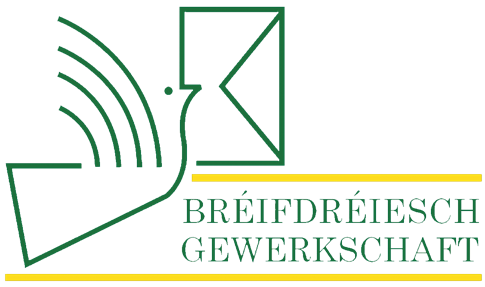 Chères/chers collègues,En conformité avec les mesures prises par le gouvernement en relation avec le Coronavirus COVID-19 le syndicat des facteurs a décidé d’annuler son congrès national ainsi que l’assemblée générale de la section des retraités prévus pour le 21 mars 2020.Nous avions déjà envisagé cette annulation au sein de nos instances, et après l’interdiction de rassemblements de plus de 100 personnes en milieu confiné, il va de soi que nous nous plions aux consignes des autorités à ce sujet.Selon les autorités les mesures en question sont d’ordre préventif afin d’éviter que le virus ne se propage rapidement et mène à une situation ingérable dans le domaine de la santé.Lorsque la situation le permettra, nous allons nous rendre dans les centres de distributions afin de répondre à vos questions et de vous informer sur la situation actuelle. Comme toujours, nous allons vous offrir quelque chose à manger et à boire.Éventuellement notre congrès annuel n’aura même pas du tout lieu cette année.Nous comptons sur votre compréhension et nous espérons que nous pourrons surmonter la situation difficile et que nous soyons tous à l’abri d’incidents tragiques.Le comité exécutif et la section des retraités de la Bréifdréieschgewerkschaft Annulation du congrès de la BG et de l’assemblée générale de la section des retraités 